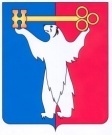 АДМИНИСТРАЦИЯ ГОРОДА НОРИЛЬСКАКРАСНОЯРСКОГО КРАЯРАСПОРЯЖЕНИЕО признании многоквартирного дома аварийным и подлежащим сносуВ соответствии с Жилищным кодексом Российской Федерации, Градостроительным кодексом Российской Федерации, Положением о признании помещения жилым помещением, жилого помещения непригодным для проживания, многоквартирного дома аварийным и подлежащим сносу или реконструкции, садового дома жилым домом и жилого дома садовым домом утвержденным Постановлением Правительства РФ от 28.01.2006 № 47, на основании заключения межведомственной комиссии по вопросам признания помещения жилым помещением, пригодным (непригодным) для проживания и многоквартирного дома аварийным и подлежащим сносу или реконструкции на территории муниципального образования город Норильск (далее - Межведомственная комиссия) № 6-МВК/З от 15.06.2021, Признать многоквартирный дом № 14, расположенный по                                           улице Богдана Хмельницкого в Центральном районе города Норильска Красноярского края (далее – многоквартирный дом), аварийным и подлежащим сносу.Установить срок для осуществления сноса указанного многоквартирного дома до 30.12.2021.Муниципальному казенному учреждению «Управление жилищно-коммунального хозяйства» организовать снос многоквартирного дома в установленном законом порядке в срок, определенный пунктом 2 настоящего распоряжения.4. Управлению городского хозяйства Администрации города Норильска:4.1. В пятидневный срок с даты издания настоящего распоряжения направить в письменной или электронной форме с использованием информационно-телекоммуникационной сети Интернет, включая единый портал или региональный портал государственных или муниципальных услуг, по одному экземпляру настоящего распоряжения и заключения комиссии заявителю, в службу строительного надзора и жилищного контроля Красноярского края.4.2. Не позднее пятнадцати дней с даты утверждения настоящего распоряжения разместить в государственной информационной системе жилищно-коммунального хозяйства сведения о признании многоквартирного дома аварийным и подлежащим сносу.5. Опубликовать настоящее распоряжение в газете «Заполярная правда» и разметить его на официальном сайте муниципального образования города Норильск.6. Контроль исполнения пункта 3 настоящего распоряжения возложить на заместителя Главы города Норильска по городскому хозяйству.Глава города Норильска	                                                                              Д.В. Карасев24.06.2021          г. Норильск                                    № _3045